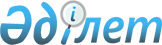 О внесении изменений в решение от 16 апреля 2010 года N 25/7-IV "Об утверждении Правил о размере и порядке оказания жилищной помощи в городе Риддере"
					
			Утративший силу
			
			
		
					Решение Риддерского городского маслихата Восточно-Казахстанской области от 30 сентября 2011 года N 36/8-IV. Зарегистрировано управлением юстиции города Риддера Департамента юстиции Восточно-Казахстанской области 25 октября 2011 года за N 5-4-155. Утратило силу - решением Риддерского городского маслихата от 16 апреля 2012 года N 3/3-V

      Сноска. Утратило силу - решением Риддерского городского маслихата от 16.04.2012 N 3/3-V (вводится в действие по истечении десяти календарных дней после дня его первого официального опубликования).      Примечание РЦПИ.

      В тексте сохранена авторская орфография и пунктуация.

      В соответствии со статьей 6 Закона Республики Казахстан от 23 января 2001 года «О местном государственном управлении и самоуправлении в Республике Казахстан», статьей 97 Закона Республики Казахстан от 16 апреля 1997 года «О жилищных отношениях» Риддерский городской маслихат РЕШИЛ:



      1. Внести в Правила о размере и порядке оказания жилищной помощи в городе Риддере, утвержденные решением маслихата от 16 апреля 2010 года № 25/7-IV «Об утверждении Правил о размере и порядке оказания жилищной помощи в городе Риддере» (зарегистрировано в реестре государственной регистрации нормативных правовых актов 21 мая 2010 года за № 5-4-132, опубликовано в газете «Лениногорская правда» от 04 июня 2010 года № 25), следующие изменения:



      1) пункт 10 изложить в следующей редакции:

      «10. При назначении жилищной помощи применяются следующие условия:

      1) заявитель находится в законном браке, но супруг не прописан по данному адресу – учитываются доходы обоих супругов и жилищная помощь назначается по адресу ходатайствующего о жилищной помощи супруга;

      2) у заявителя прописан ребенок до 18 лет, родители которого не лишены родительских прав и прописаны в другом месте – ходатайствующий подтверждает доходы родителей ребенка;

      3) заявитель находится в законном браке, не знает (не указывает) местонахождение супруга и не обращался по этому вопросу в правоохранительные органы – жилищная помощь не назначается;

      4) заявитель живет один и учится на дневном отделении учебного заведения - ходатайствующий представляет также сведения о доходах родителей и о получении ими жилищной помощи.»;



      2) пункт 12 изложить в следующей редакции:

      «12. Получатели жилищной помощи в течение 10 календарных дней информируют службы жилищной помощи о любых изменениях формы собственности своего жилья, в составе семьи и ее совокупного дохода.

      Необоснованно полученные суммы жилищного пособия подлежат возврату получателем в добровольном порядке, а в случае отказа в установленном законодательством порядке.»;



      3) пункт 29 изложить в следующей редакции:

      «29. Нормы потребления электроэнергии - 90 кВт на каждого проживающего.».



      2. Настоящее решение вводится в действие по истечении десяти календарных дней после дня его первого официального опубликования и распространяется на отношения, возникшие с 01 октября 2011 года.

 

       Председатель очередной сессии              В. Бондаренко

       Секретарь городского маслихата             А. Ермаков
					© 2012. РГП на ПХВ «Институт законодательства и правовой информации Республики Казахстан» Министерства юстиции Республики Казахстан
				